APPENDIX AStimuliUnaccusative verbsMarina desapareció/Desapareció Marina (Marina disappeared)¿Qué pasó? (What happened?)¿Qué hizo Marina? (What did Marina do?)¿Quién desapareció? (Who disappeared?)¿Dónde canta Marina? (Where does Marina sing?)Lorena entró/Entró Lorena (Lorena came in)¿Qué pasó? (What happened?)¿Qué hizo Lorena? (What did Lorena do?)¿Quién entró? (Who came in?)¿Qué escribe Lorena? (What does Lorena write?)Andoni llegó/Llegó Andoni (Andoni arrived)¿Qué pasó? (What happened?)¿Qué hizo Andoni? (What did Andoni do?)¿Quién llegó? (Who arrived?)¿Cómo baila Andoni? (How does Andoni dance?)Camilo salió/Salió Camilo (Camilo left)¿Qué pasó? (What happened?)¿Qué hizo Camilo? (What did Camilo do?)¿Quién salió? (Who left?)¿Qué perdió Camilo? (What did Camilo lose?)Elena vino/Vino Elena (Elena came)¿Qué pasó? (What happened?)¿Qué hizo Elena? (What did Elena do?)¿Quién vino? (Who came?)¿Dónde compra Elena? (Where does Elena shop?)Manuela volvió/Volvió Manuela (Manuela returned)¿Qué pasó? (What happened?)¿Qué hizo Manuela? (What did Manuela do?)¿Quién volvió? (Who returned?)¿Cuándo juega Manuela? (When does Manuela play?)Unergative verbsAlberto lloró/Lloró Alberto (Alberto cried)¿Qué pasó? (What happened?)¿Qué hizo Alberto? (What did Alberto do?)¿Quién lloró? (Who cried?)¿Dónde trabaja Alberto? (Where does Alberto work?)Andrea gritó/Gritó Andrea (Andrea yelled)¿Qué pasó? (What happened?)¿Qué hizo Andrea? (What did Andrea do?)¿Quién gritó? (Who yelled?)¿Qué busca Andrea? (What does Andrea look for?)Carola bailó/Bailó Carola (Carola danced)¿Qué pasó? (What happened?)¿Qué hizo Carola? (What did Carola do?)¿Quién bailó? (Who danced?)¿Cómo viene Carola? (How is Carola coming?)Marcelo estornudó/Estornudó Marcelo (Marcelo sneezed)¿Qué pasó? (What happened?)¿Qué hizo Marcelo? (What did Marcelo do?)¿Quién estornudó? (Who sneezed?)¿Dónde vive Marcelo? (Where does Marcelo live?)Martina canto/Cantó Martina (Martina sang)¿Qué pasó? (What happened?)¿Qué hizo Martina? (What did Martina do?)¿Quién cantó? (Who sang?)¿Cuándo vuelve Martina? (When does Martina come back?)Susana sonrió/Sonrió Susana (Susana smiled)¿Qué pasó? (What happened?)¿Qué hizo Susana? (What did Susana do?)¿Quién sonrió? (Who smiled?)¿Qué estudia Susana? (What is Susana studying?)Transitive verbsCarmelo cogió una chaqueta/Cogió una chaqueta Carmelo (Carmelo took a jacket)¿Qué pasó? (What happened?)¿Qué hizo Carmelo? (What did Carmelo do?)¿Quién cogió una chaqueta? (Who took a jacket?)¿Dónde viajó Carmelo? (Where did Carmelo travel to?)Ignacio robó una cartera/Robó una cartera Ignacio (Ignacio stole a wallet)¿Qué pasó? (What happened?)¿Qué hizo Ignacio? (What did Ignacio do?)¿Quién robó una cartera? (Who stole a wallet?)¿Qué abrió Ignacio? (What did Ignacio open?)Josema compró una camisa/Compró una camisa Josema (Josema bought a shirt)¿Qué pasó? (What happened?)¿Qué hizo Josema? (What did Josema do?)¿Quién compró una camisa? (Who bought a shirt?)¿Cómo cocina Josema? (How does Josema cook?)Julieta escribió una novela/Escribió una novela Julieta (Julieta wrote a novel)¿Qué pasó? (What happened?)¿Qué hizo Julieta? (What did Julieta do?)¿Quién escribió una novela? (Who wrote a novel?)¿Cuándo salió Julieta? (When did Julieta leave?)Melisa comió una paella/Comió una paella Melisa (Melisa ate a paella)¿Qué pasó? (What happened?)¿Qué hizo Melisa? (What did Melisa do?)¿Quién comió una paella? (Who ate a paella?)¿Dónde durmió Melisa? (Where did Melisa sleep?Rosana adoptó una mascota/Adoptó una mascota Rosana (Rosana adopted a pet)¿Qué pasó? (What happened?)¿Qué hizo Rosana? (What did Rosana do?)¿Quién adoptó una mascota? (Who adopted a pet?)¿Qué perdió Rosana? (What did Rosana lose?)APPENDIX BExample of intonational contours in stimuli with an intransitive verb: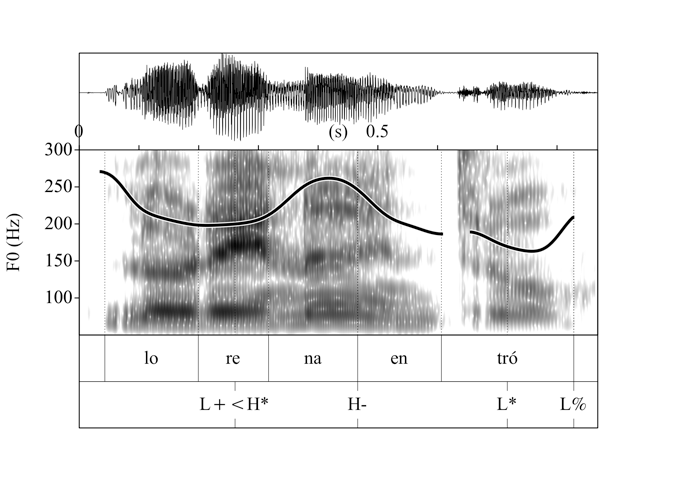 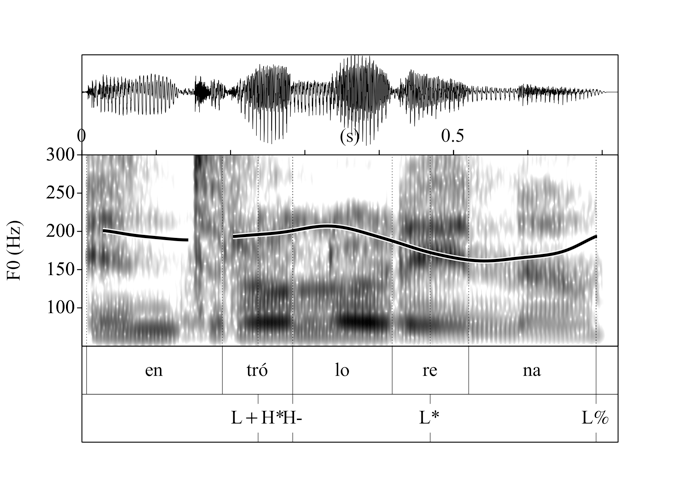 Lorena entró					Entró LorenaLorena came in				Came in Lorena“Lorena came in”				“Lorena came in”Example of intonational contour in stimuli with a transitive verb: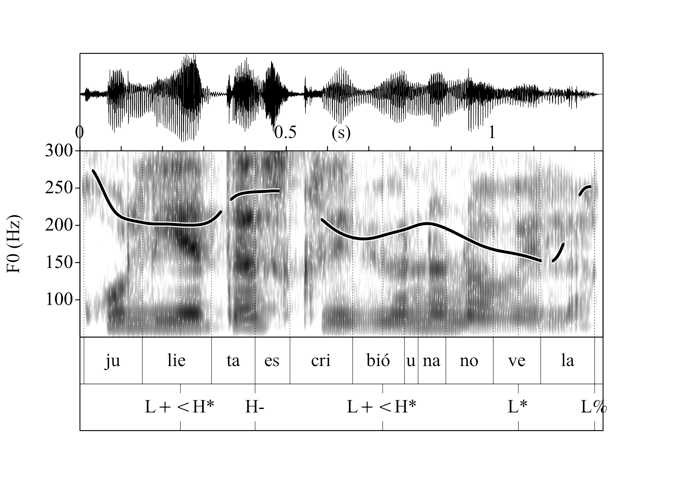 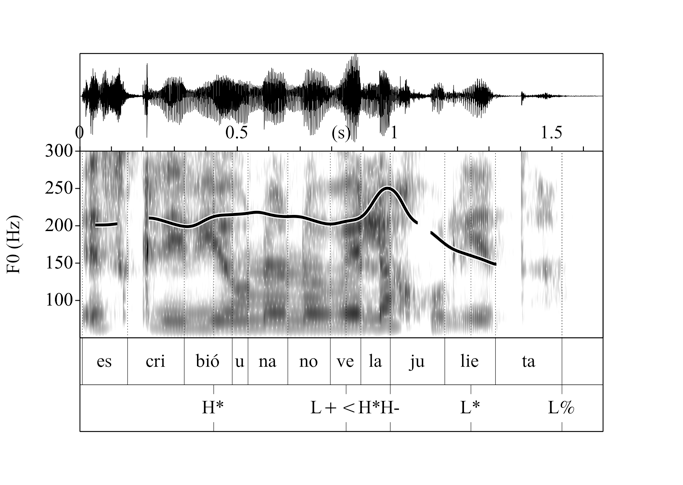 Julieta escribió una novela			Escribió una novela JulietaJulieta wrote 	 a      novel			Wrote	  a	novel Julieta“Julieta wrote a novel”			“Julieta wrote a novel”